Tombs of the Kings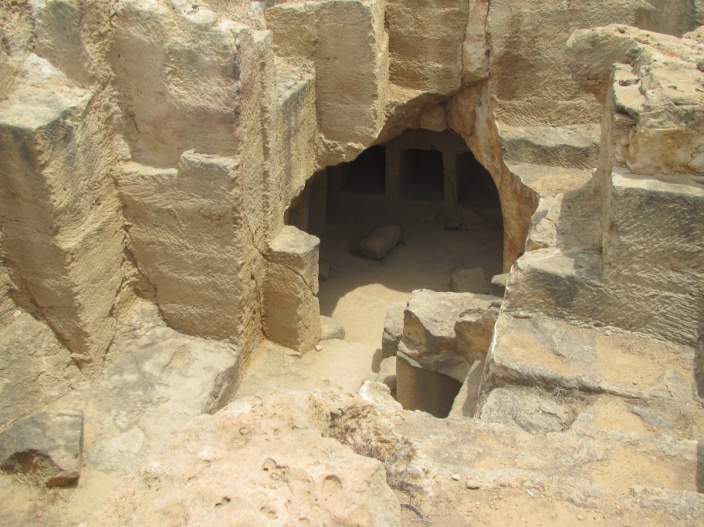 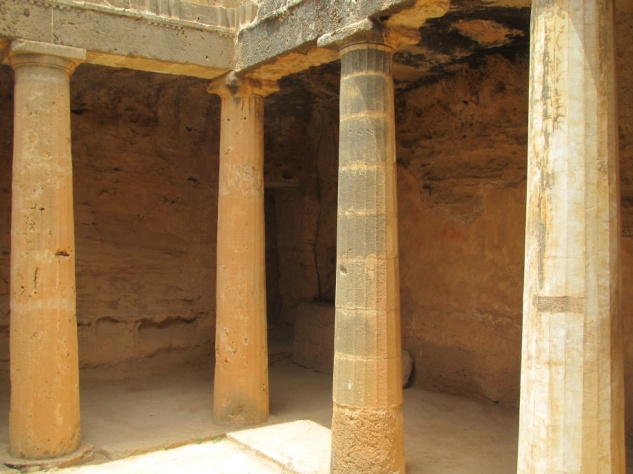 Pafos Archaeological ParkPafos Archaeological Park is located, at the southwest coast of Cyprus and is situated near Pafos Harbor. The park, still under excavation, is within the "New Pafos",section of the coastal city. Its sites and monuments date from prehistoric times through the Middle Ages. Of the most significant remains are four Roman villas, the House of Dionysos, the House of Orpheus, the House of Aion and the House of Theseus, all with preserved mosaic floors. In 1980 Nea Pafos and Palaipafos were inscribed on the World Heritage List of UNESCO.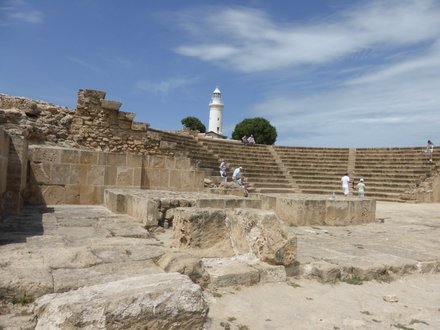 Pafos CastlePafos Castle is located on the edge of Pafos harbor. It was originally built as a Byzantine fort to protect the harbor. It was then rebuilt by the Lusignans in the thirteenth century after being destroyed in the earthquake of 1222. In 1570 it was dismantled by the Venetians. After capturing the island, the Ottomans restored and strengthened it. Throughout the ages it has seen many uses. It has served as a fortress, a prison and even a warehouse for salt during the British occupation of the island. More recently the castle serves as a backdrop to the annual open air Pafos cultural festival which takes place in September.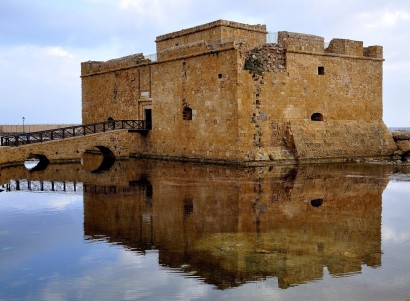 MosaicsThe House of DionysosThe mosaic decorations and the mythological compositions are the main characteristics of this restored Roman villa, dating back to the second century A.D. The name “House of Dionysus” is mainly due to the many representations of Dionysus, the god of wine. 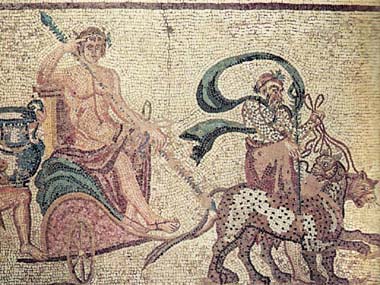 The House of Four SeasonsThis house lies north of the House of Orpheus. It was named after the mosaic that represents the personification of thefour seasons, which dates back to the first half of the third century A.D.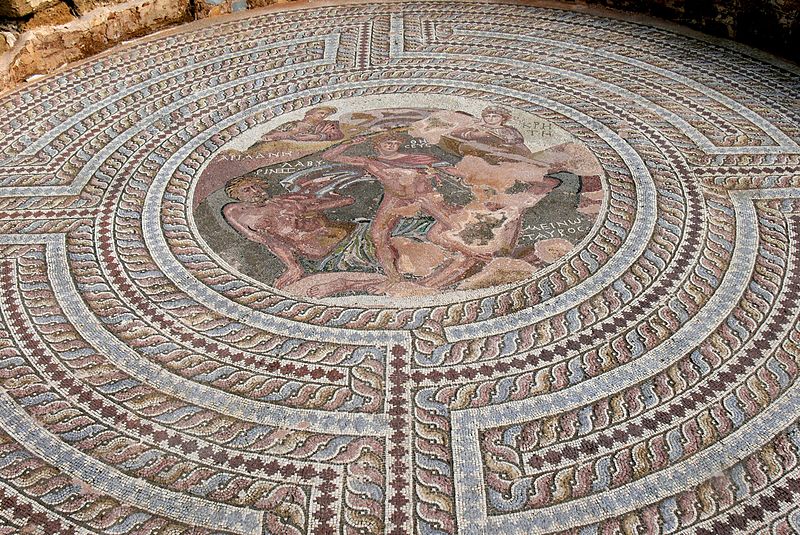 Aphrodite’s rock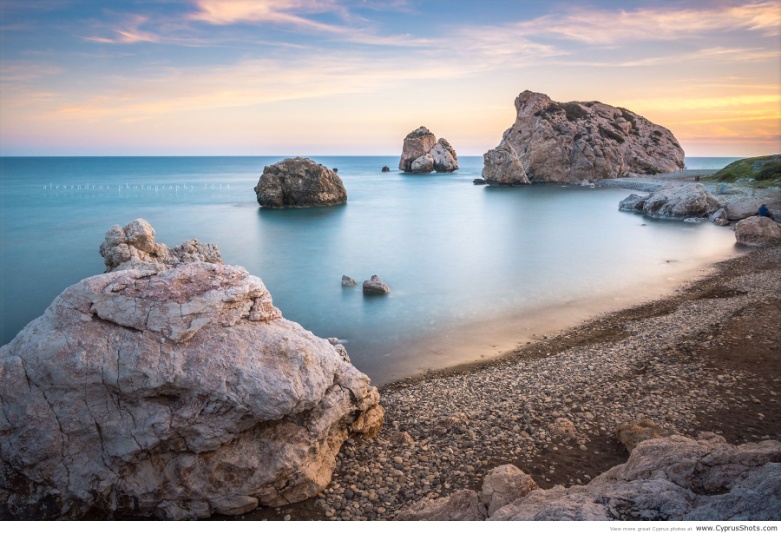 Aphrodite’s BathsAphrodite’s Baths are located in the Akamas Peninsula near the little fishing village, Latchi and is considered as a famous mythological site. It is believed that she used to take her baths in the pools of the natural cave. The cave is surrounded by a fig tree with beautiful natural wildlife. There are  many myths surrounding the pools. 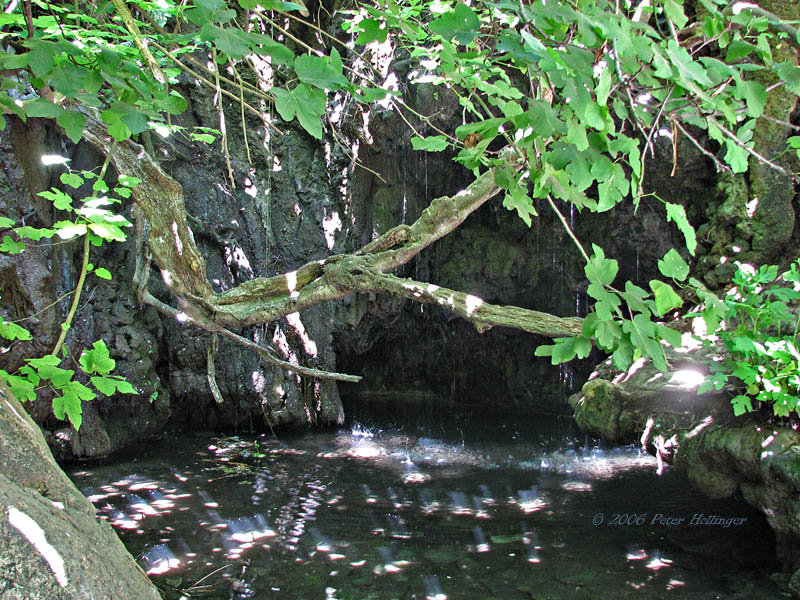 AkamasAkamas , is a promontory and cape at the northwest extremity of Cyprus with an area of 230 square kilometers. Ptolemy described it as a thickly wooded headland, divided into two by summits rising towards the north. The peninsula is named after a son of Theseus, hero of the Trojan War and founder of the city-kingdom of Soli.Until the year 2000, the peninsula was used by the British Army and Navy for military exercises and as a firing range. Under the 1960 Treaty of Establishment, the British Army was allowed to use the Akamas for exercises for up to 70 days a year.At the southern end of the peninsula is the town of Pegeia and on its northeast side the town of Polis. Due to the mountainous nature of the peninsula there are no roads running through its heartland.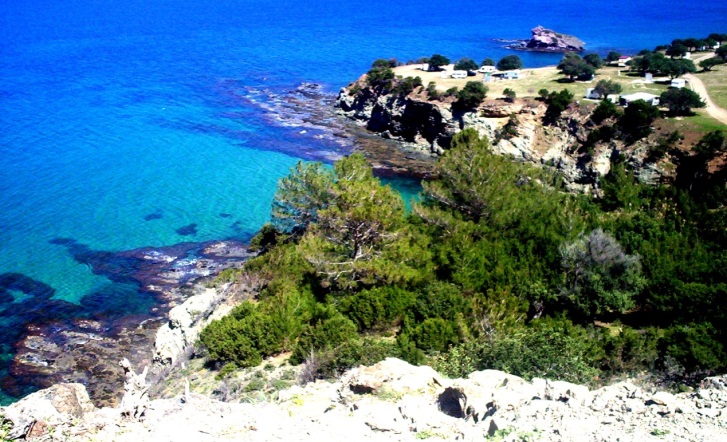 PafosEuropean Capital of Culture 2017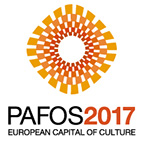 Pafos is a coastal city in the southwest of Cyprus and the capital of Pafos District. In antiquity, two locations were called Pafos: Old Pafosa and New Pafos.The currently inhabited city, New Pafos, lies on the Mediterranean coast, about 50 km west of Limassol. Pafos International Airport is the country’s second-largest airport. In Greco-Roman times, Pafos was the island's capital, and it is well known for the remains of the Roman governor's palace, where extensive, fine mosaics are a major tourist attraction. 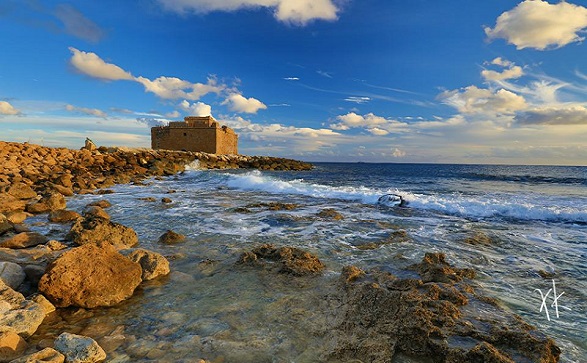 